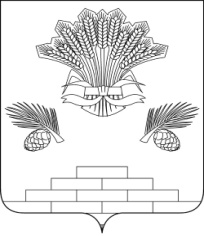 АДМИНИСТРАЦИЯ ЯШКИНСКОГО МУНИЦИПАЛЬНОГО РАЙОНАПОСТАНОВЛЕНИЕот «15» ноября 2019г. № 788-ппгт ЯшкиноО включении в список детей-сирот и детей, оставшихся без попечения родителей, лиц из числа детей-сирот и детей, оставшихся без попечения родителей, которые подлежат обеспечению жилыми помещениями, утвержденный постановлением администрации Яшкинского муниципального района от 26.04.2013 № 173/1-п	В соответствии с Федеральным законом от 21.12.1996 № 159-ФЗ «О дополнительных гарантиях по социальной поддержке детей-сирот и детей, оставшихся без попечения родителей», Законом Кемеровской области от 27.12.2012 № 134-ОЗ «Об обеспечении жилыми помещениями детей-сирот и детей, оставшихся без попечения родителей, лиц из числа детей сирот и детей, оставшихся без попечения родителей», руководствуясь постановлением коллегии администрации Кемеровской области от 29.03.2013 № 132 «О некоторых вопросах в сфере обеспечения  прав детей-сирот и детей, оставшихся без попечения родителей, лиц из числа детей-сирот и детей, оставшихся без попечения родителей, на жилые помещения», постановлением администрации Яшкинского муниципального района от 28.08.2013 № 281-п «Об утверждении комиссии по включению в список детей-сирот и детей, оставшихся без попечения родителей, лиц из числа детей-сирот и детей, оставшихся без попечения родителей в список детей-сирот и детей, оставшихся без попечения родителей, лиц из числа детей-сирот и детей, оставшихся без попечения родителей, которые подлежат обеспечению жилыми помещениями», Уставом Яшкинского муниципального района администрация Яшкинского муниципального района постановляет:1. Включить в список детей-сирот и детей, оставшихся без попечения родителей, лиц из числа детей-сирот и детей, оставшихся без попечения родителей, которые подлежат обеспечению жилыми помещениями, утвержденный постановлением администрации Яшкинского муниципального района от 26.04.2013 № 173/1-п в порядке очередности по дате рождения:1.1. Войтенко Наталью Сергеевну, 29.07.2005 г.р.1.2. Марченко Алину Александровну, 03.08.2002 г.р.1.3. Колтееву Викторию Евгеньевну, 01.05.2003 г.р.1.4. Колчева Александра Александровича, 22.09.2004 г.р.1.5. Анатольеву Ангелину Алтаевну, 10.02.2005 г.р.2. Контроль за исполнением настоящего постановления возложить на заместителя главы Яшкинского муниципального района по социальным вопросам Т.Ю. Тиунову.3. Настоящее постановление вступает в силу с момента его подписания.И.п. главы Яшкинскогомуниципального района                                                                    Е.М.Курапов